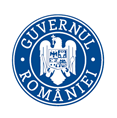 MINISTERUL SÃNÃTÃŢIIINSPECŢIA SANITARĂ DE STATStrada Cristian Popişteanu  nr.1-3, 010024,  Bucureşti, ROMANIATelefon: 021 / 3072557,   email iss@ms.roRAPORTreferitor la rezultatele activităţii desfăşurată de structurile de control în sănătate publică teritoriale pe luna DECEMBRIE 2021	În conformitate cu atribuţiile INSPECŢIEI SANITARE DE STAT prevăzute în OMS nr. 1115/2020  privind Regulamentul de organizare şi funcţionare al Ministerului Sănătăţii, precum şi a responsabilităţilor serviciilor de control în sănătate publică a direcțiilor de sănătate publice teritoriale reglementate prin OMS nr. 1078/2010 privind aprobarea regulamentului de organizare şi funcţionare şi a structurii organizatorice ale direcţiilor de sănătate publică judeţene şi a municipiului Bucureşti, cu modificările și completările ulterioare, vă transmitem informarea privind activitățile de control în sănătate publică, desfăşurate de către Serviciul de Control în Sănătate Publică, atât din cadrul Direcției de Sănătate Publică a Municipiului București, cât și de Serviciile de Control în Sănătate Publică din cadrul Direcțiilor de Sănătate Publică județene, aferentă lunii DECEMBRIE 2021 Direcţiile de sănătate publică – Serviciile de Control în Sănătate Publică judeţene şi a Municipiului Bucureşti, prin inspectorii sanitari au efectuat controale privind produsele şi obiectivele cu impact asupra sănătăţii publice în domeniile de competenţă.Au fost efectuate un numar total de 6.883 controale și 104 recontroale.		Pentru nerespectarea normelor legale de igienă şi sănătate publică au fost aplicate un număr de 1685 sancțíuni contravenționale, din care:- 334 avertismente; - 1650 amenzi contravenţionale în valoare totală de 3.933.700 lei;- 8 decizii de suspendare a activităţii (1 în județul Iași, 3 în București, 1 în județul Sibiu, 1 în județul Maramureș, 1 în județul Arad, 1 în județul Olt)Sesizări rezolvate: 670Controalele au fost efectuate pe următoarele domenii de activitate, după cum urmează:DOMENIUL NONALIMENTCapitolul I. UNITĂȚI SANITARE UNITĂȚI SANITARE CU PATURI  Nr. total de controale – 381Nr. total sancțiuni - 15, din care:- nr. avertismente - 13- nr. amenzi – 2- valoare amenzi – 4.000 leiNr. recontroale: 114Nr. probe recoltate: 17Nr. probe corespunzătoare: 17Din care:a) Secţii medicale Număr controale efectuate - 24Nr. total sancțiuni - 6, din care:- nr. avertismente - 4- nr. amenzi – 2- valoare amenzi – 4.000 leiNereguli depistate:neîntocmirea fișei de IAAM pentru un pacient internat pe una dintre secții Număr recontroale – 12b) Serviciul de urgenţă UPU/CPU Număr controale efectuate - 3c) Structura de spitalizare de zi Număr controale efectuate – 2d) Blocul operator Număr controale efectuate – 4Nr. probe recoltate: 12Nr. probe corespunzătoare: 12e) Serviciul de anestezie - terapie intensivă (ATI) Număr controale efectuate – 317Nr. total sancțiuni - 6, din care:- nr. avertismente - 6Nereguli depistatenerespectarea termenelor acordate privind relocarea vestiarului personalului ATI;neefectuarea demersurilor necesare în vederea dotării secției  ATI;utilizarea de produse dezinfectante fără indicație de utilizare în unități sanitare.Număr recontroale – 94Nr. probe recoltate: 5Nr. probe corespunzătoare: 5f) Laborator analize medicaleNumăr controale efectuate – 1g) Laboratorul de anatomie patologică şi prosecturăNumăr controale efectuate - 1h) Blocul alimentar (bucătărie) din structura unității sanitareNumăr controale efectuate – 2Nr. recontroale - 2i) Spălătoria din structura unității sanitareNumăr controale – 1Nr. recontroale - 1j) Serviciul de sterilizareNumăr controale efectuate – 5Nr. total sancțiuni - 3, din care:- nr. avertismente – 3Nereguli depistate- neverificarea eficienței sterilizării- neasigurarea trasabilității instrumentaruluiNr. recontroale: 3k) Activitatea de  supraveghere, prevenire și limitare a infecțiilor asociate asistenței medicale, conform Ordinului MS nr. 1101/2016Număr controale efectuate - 4Nr. recontroale: 2l) Deșeuri periculoaseNumăr controale efectuate – 17UNITĂȚI DE TRANSFUZIINr. total de controale – 23Nr. total sancțiuni - 4, din care:- nr. avertismente – 3- nr. amenzi – 1- valoare amenzi – 30.000 lei- suspendare de activitate: 1 (DSP Iași)Nr. recontroale: 9Din care:Unități de transfuzie sanguine din spitaleNr. total de controale – 15Nr. total sancțiuni - 4, din care:- nr. avertismente - 3- nr. amenzi – 1- valoare amenzi – 30.000 lei- suspendare activitate: 1 (DSP Iași)Nereguli depistateneasigurarea mentenanței periodice pentru echipamentele din dotare;neasigurarea de echipament omologat pentru depozitarea/păstrarea sângelui și componentelor sanguine;neasigurarea mentenanței periodice pentru echipamente;neefectuarea auditului intern la nivelul UTS-ului.Decizia de suspendare a activității a fost emisă de DSP Iași pentru neasigurarea mentenanței periodice pentru echipamentele din dotare, neasigurarea în cadrul UTS a personalului mediu calificat, neasigurarea dotării minime obligatorii, neîntocmirea procedurilor documentate de lucru.Nr. recontroale: 9Centre județene de transfuzie sanguinăNr. total de controale – 4Centre regionale de transfuzie sanguinăNr. total de controale – 4Capitolul II. UNITĂȚI SANITARE CU EXCEPȚIA SPITALELOR  Nr. total controale efectuate – 288Nr. total sancțiuni - 67, din care:- nr. avertismente - 26- nr. amenzi – 41- total valoare amenzi – 275.700 leiDecizii de suspendare activitate: 2 (DSP București și DSP Maramureș)Nr. recontroale: 33din care:a) Nr. unități de asistență medicală primară Nr. total controale - 35Nr. total sancțiuni - 7, din care:- nr. avertismente - 3- nr. amenzi – 4- total valoare amenzi – 13.000 leiNereguli depistate:gestionarea necorespunzătoare a deșeurilor provenite din activitatea medicală și anume deșeurile înțepătoare se colectau în recipient necorespunzător, nefiind inscripționat și marcat.păstrarea neconformă a vaccinurilor - fără monitorizare termică și fără înregistrarea scrisă a temperaturilorNumăr  recontroale - 3b) Nr. unități de asistență medicală ambulatorie Nr. total controale - 59Nr. total sancțiuni - 12, din care:- nr. avertismente - 1- nr. amenzi – 11- total valoare amenzi – 114.900 leiDecizie de suspendare: 1 (DSP București)Nereguli depistateneefectuarea controlului eficientei sterilizării si neîntocmirea evidenţei sterilizăriiabsența autorizației sanitare de funcționare pentru obiectivele ce desfășoară activități cu risc pentru starea de sănătate a populației supuse procedurii de autorizare sanitarănerespectarea măsurilor speciale instituite în situaţii epidemiologice deosebitenerespectarea normelor igienico-sanitare pentru cabinetele medicale şi de medicină dentară;gestionarea necorespunzătoare a deşeurilor rezultate în urma activităţilor medicale nerespectarea precauţiunilor universale şi a protocoalelor de lucru de către personalul medical şi auxiliaryexistența materialelor sanitare și a articolelor de unică folosință cu termen de valabilitate expiratDecizia de suspendare a activității: funcționarea fără a deține autorizație sanitară de funcționareNumăr  recontroale – 1c) Nr. unități de asistență de medicină dentară  Nr. total controale - 118Nr. total sancțiuni - 31, din care- nr. avertismente – 20- nr. amenzi – 11- total valoare amenzi – 54.800 leiNereguli depistatetrasibilitatea materialului steril nu se înregistrează; nu se efectuează controlul biologic al eficienței sterilizării;absența evidențelor de gestiune a deșeurilor provenite din activitații medicale.Număr recontroale – 28d) Nr.unități de asistență medicală de urgență prespitalicească, din care:1) Nr. centre de permanență Număr controale efectuate – 112) Nr. servicii de ambulanțăNumăr controale efectuate - 11Nr. total sancțiuni - 2, din care:- nr. amenzi – 2- valoare amenzi – 27.400 leiNereguli depistate- nerespectarea termenelor referitoare la întocmirea procedurii privind completarea corespunzătoare a fișei de urgență prespitalicească, a jurnalului de bord; nu a fost întocmită procedura privind nebulizarea ambulanței precum și dezinfectarea materialelor sanitare care nu sunt de unică folosință; nu s-a realizat instruirea personalului în vederea utilizării fiecărui aparat și dispozitiv aflat în dotarea serviciului; nu s-a realizat verificarea regulată a fișelor de urgență prespitalicească, e) Nr. laboratoare de analize medicale Număr controale efectuate - 13Nr. total sancțiuni - 6, din care:- nr. avertismente – 1- nr. amenzi – 5- valoare amenzi – 43.000 leiNr. suspendări activitate: 1 (DSP Maramureș)Nereguli depistatenerespectarea termenului de a notifica DSP cu minimum 30 de zile înainte de perioada în care își va desfășura activitateaDecizia de suspendare a fost emisă de DSP Maramureș pentru nerespectarea termenului de a notifica DSP cu minimum 30 de zile inainte de perioada în care își va desfășura activitatea.Nr. recontroale: 1f) Nr.unități de radiologie și imagistică medicală private Număr controale efectuate - 5g) Nr. societăți de turism balnear și de recuperareNumăr controale efectuate – 5h) Nr. unități de îngrijire la domiciliu Număr controale efectuate - 2i) Nr. Unități medico-sociale Număr controale efectuate – 1j) Nr. unitati socio-medicale pentru varstnici (camine pentru batrani) Număr controale efectuate - 20Nr. total sancțiuni - 8, din care:- nr. amenzi – 8- total valoare amenzi – 22.600 lei.Nereguli depistate:- neasigurarea în unităţile de alimentaţie publică şi colectivă a spaţiilor şi circuitelor funcţionale stabilite prin normele de igienă în vigoare;- nerespectarea în unităţile de alimentaţie publică şi colectivă, în cazul meselor organizate, a obligaţiei de a păstra câte o probă din fiecare fel de mâncare servit timp de 48 de ore în spaţii frigorifice, în recipiente curate, acoperite şi etichetate;- nu se efectuează operațiuni de dezinfecție în bucătăria proprie a unității;- probele alimentare din mâncarea servită nu erau etichetate.Nr. probe recoltate: 3Nr. probe corespunzătoare: 3k) Cabinete de tehnică dentară/laboratoare de tehnică dentară Număr controale – 7l) Cabinete de optică medicalăNumăr controale efectuate – 1Nr. total sancțiuni - 1, din care:- nr. avertismente – 1Capitolul III) UNITĂȚI DE ÎNVĂȚĂMÂNTNr. total controale unități învățământ - 432 Nr. total sancțiuni - 115, din care:- nr. avertismente – 104- nr. amenzi - 11, în valoare de 34.700 lei.Nr. decizii de suspendare: 1 (DSP Sibiu)Nr. recontroale - 7.Din care:1). Unități pentru antepreșcolari Nr. controale efectuate - 112) Unități pentru preșcolariNr. controale efectuate - 147Nr. total sancțiuni - 44, din care:- nr. avertismente – 41-nr. amenzi - 3, în valoare de 8.600 leiDecizii de suspendare de activitate: 1 (DSP Sibiu)Nereguli depistate:nerespectarea numărului maxim de copii înscrişi în unitatea de învăţământ, număr de copii menţionat în studiu de evaluare a impactului;nerespectarea obligației de a păstra câte o probă din fiecare fel de mâncare servit timp de 48 de ore în spații frigorifice, în recipiente curate, acoperite și etichetate și nerespectarea regulilor de igienă individuală în timpul programului de lucru de către personalul din sectorul alimentar.Decizia de suspendare a fost emisă de DSP Sibiu pentru nerespectarea numărului maxim de copii înscrişi în unitatea de învăţământ, număr de copii menţionat în studiu de evaluare a impactului3) Unități de învățământ primar și gimnazial Nr. controale efectuate – 152Nr. total sancțiuni - 51, din care:- nr. avertismente - 48- nr. amenzi – 3- total valoare amenzi – 7.000 leiNeconformități depistate:nerespectarea normelor individuale de protecţie privind limitarea răspîndirii infecţiei cu virusul SARS CoV2, prin nepurtarea măştii de protecție facială;utilizarea în unitate a produselor biocide cu termen de valabilitate expirat;neefectuarea sau neînregistrarea triajului epidemiologic;nerespectarea etichetării și ambalării produselor lactate distribuite elevilor și preșcolarilor conform normelor în vigoare; nerespectarea condițiilor de distribuție și depozitarea produselor lactate; nerespectarea măsurilor individuale de protecție a vieții și pentru limitarea efectelor tipului de risc produs asupra sănătății persoanelor.Nr. recontroale – 6.4) Unități de învățământ licealNr. controale efectuate – 23Nr. total sancțiuni - 5, din care:- nr. avertismente - 2- nr. amenzi: 3- valoare amenzi: 17.000 leiNeconformități depistate:- lipsă structură medicală; - lipsă apă caldă la grupurile sanitare;- nu se respectă prevederile referitoare la normele de igienă la nivelul grupurilor sanitare- produse alimentare fără date de identificare în depozitul de alimente al blocului alimentar.5) Unități de învățământ postlicealNr. controale efectuate – 6Nr. total sancțiuni - 1, din care:- nr. amenzi: 1- valoare amenzi: 1.600 leiNeconformități depistate:nerespectarea obligației privind verificarea zilnică a stării de igienă individuală și de sănătate a angajaților, neconsemnarea acestei verificări.6) Unități de învățământ superiorNr. controale efectuate - 27) Unități de învățământ specialNr. controale efectuate - 48) After school, before schoolNr. controale efectuate – 17Nr. total sancțiuni - 4 din care:- nr. avertismente - 3- nr. amenzi – 1- total valoare amenzi – 500 leiNereguli depistate:nerespectarea de către persoanele fizice a măsurilor individuale de protecție a vieții și pentru limitarea efectelor tipului de risc produs asupra sănătății persoanelor.9) Unități de cazare (internate scolare, camine studentești)Nr. controale efectuate – 1510) Blocuri alimentare din unitățile de învățâmântNr. controale efectuate - 24Nr. total sancțiuni - 3, din care:- nr. avertismente – 3Nereguli depistatedepozitare necorespunzătoare a produselor alimentare în spațiile frigorifice. Nr. probe recoltate: 3Nr. probe corespunzătoare: 311) Unități catering:Nr. controale efectuate - 7Nr. total sancțiuni - 5, din care:- nr. avertismente - 5Nereguli depistatedepozitare necorespunzătoare a produselor alimentare în spațiile frigorifice; lipsă triaj personal angajat;certificate noțiuni fundamentale de igienă expirate;lipsă dezinfectante pentru suprafețe cu eficacitate virucidă; neîntocmirea anchetelor alimentare. 12) Centre de plasamentNr. recontroale efectuate – 14Nr. recontroale: 113) Nr. controale pe produs si meniu, conform Legii 123 Nr. controale efectuate – 10Nr. total sancțiuni - 2, din care:- nr. avertismente - 2Nereguli depistatenerespectarea principiilor care stau la baza unei alimentaţii sănătoase, pentru copii şi adolescenţi,  prin neasigurarea unei diversităţi alimentare în alcătuirea meniului săptămânal.Nr. produse alimentare retrase: 2,43 kg și 4,64 litri.Capitolul V. APĂ POTABILĂNr. total controale în domeniul apă potabilă:  534Nr. total sancțiuni - 16, din care:       - nr. avertismente - 13       - nr. amenzi – 3       - total valoare amenzi – 30.000 lei.Nr. recontroale: 7Din care:a) Instalații centrale - 5201. Nr. controale efectuate la producătorii și distribuitorii de apă - 20Nr. total sancțiuni - 13, din care:- nr. avertismente - 10- nr. amenzi – 3- total valoare amenzi – 30.000 lei.Nereguli depistate:neîndeplinirea în totalitate a măsurilor impuse la controlul anterior;darea în consum a apei în scop potabil cu parametrii neconformi; certificat noțiuni fundamentale de igienă expirat;neefectuarea de către producător/distribuitor de apă potabilă a monitorizării de control;cantități insuficiente de substanță clorigenă;neanunţarea autorităţii de sănătate publică teritoriale despre intervenţiile la nivelul reţelelor de distribuţie a apei, oprirea sau intermitenţa distribuţiei apei în reţea, precum şi neinformarea populaţiei despre programul de furnizare a apei.Nr. probe recoltate - 22- nr. probe corespunzătoare - 17- nr. probe necorespunzătoare – 5 (4 fizico-chimic și 1 bacteriologic)Nr. recontroale – 62. Nr.controale la utilizatori (industrie, alimentație colectivă, alimentație publică, colectivități etc.) - 482Număr controale efectuate - 482Nr. total sancțiuni - 3, din care:- nr. avertismente – 3Nereguli depistate:- nu se monitorizează (fizico-chimic și microbiologic) calitatea apei furnizate în unitățile de învățământ;- nu se asigură apă potabilă curentă pentru băut și pentru igiena mâinilor.Nr. probe recoltate - 4Nr. probe corespunzătoare – 4Nr. recontroale – 1b) Centre rezidențiale - 9Nr. controale efectuate – 9c) Instalații locale (fântâni publice) - 5Nr. controale efectuate – 5Nr. probe recoltate - 1- nr. probe corespunzătoare – 1Capitolul VI. TURISMNr. total unități de turism controlate: 150Nr. total sancțiuni – 6, din care:- nr. avertismente - 4- nr. amenzi – 2, în valoare de 2.400 lei.Nr. recontroale: 1Din care:1) Unități de cazare hotelierăNr. controale efectuate - 74Nr. total sancțiuni – 2, din care:- nr. avertismente – 22) Pensiuni turisticeNr. controale efectuate - 76Nr. total sancțiuni – 4, din care:- nr. avertismente - 2- nr. amenzi – 2, în valoare de 2.400 leiNereguli depistate:- lipsă curs igienă al personalului angajat;- lipsa controlului medical;-  lipsa trusei medicale de la recepţie;- lipsa produselor dezinfectante.  Nr. recontroale – 1Capitolul VII. COSMETICENr. controale efectuate la unități de producere, importatori, distribuitori, unități de desfacere, unități de frizerie, coafură, manechiură, pedichiură, cosmetice, unitări de piercing și tatuaj, unități de întreținere corporală, alte unități din sectorul prestări servicii care folosesc produse cosmetice - 72Nr. total sancțiuni - 14, din care:- nr. avertisment - 6- nr. amenzi – 8- total valoare amenzi – 47.000 lei.Nr. decizii de suspendare: 1 (DSP Harghita)Nr. recontroale: 5.Din care:1) Nr. controale efectuate la unități de producere produse cosmetice Nr. total controale – 11Nr. sancțiuni – 1, din care:Nr. decizii de suspendare a activității: 1 (DSP Harghita)Nereguli depistate:nerespectarea prevederilor legale în vigoare referitoare la fabricarea și punerea pe piață a produselor cosmetice; lipsă circuite, lipsă dotare corespunzătoare a spațiului de producție;nerespectarea bunelor practici de fabricație;lipsă documente și evidențe pentru materiile prime utilizate și pentru loturile produselor; nu se păstrează eșantioane din loturile de producție.Nr. recontroale - 1Decizia de suspendare a activității a fost emisă pentru:nerespectarea prevederilor legale în vigoare referitoare la fabricarea și punerea pe piață a produselor cosmetice; lipsă circuite, lipsă dotare corespunzătoare a spațiului de producție; nerespectarea bunelor practici de fabricație;lipsă documente și evidențe pentru materiile prime utilizate și pentru loturile produselor;nu se păstrează eșantioane din loturile de producție. 2) Nr. controale efectuate la importatorii de produse cosmetice Nr. total controale - 3Nr. total sancțiuni - 1, din care:- nr. amenzi – 1- total valoare amenzi –  2.000 lei.Nereguli depistate:plasarea pe piață a unui produs cosmetic cu altă încadrare decât cea dată de legislația în vigoare.3 ) Nr. controale efectuate la  distribuitorii de produse cosmeticNumăr controale efectuate - 10Nr. total sancțiuni - 3, din care:- nr. avertismente - 1- nr. amenzi – 2- total valoare amenzi – 33.000 lei.Nereguli depistate:neidentificarea produselor în lanțul de distribuție, plasarea pe piață a produselor cosmetice cu altă încadrare decât cea permisă de legislația în vigoare; plasarea pe piață și comercializarea unui produs biocid, cosmetic sau dispozitiv medical sub altă denumire și altă încadrare decât cele date de legislația în vigoare.Nr. recontroale - 4.4) Nr. controale efectuate la unități de frizerie, coafură, manechiură, pedichiură, cosmetice Număr controale efectuate - 12Nr. total sancțiuni - 4, din care:- nr. avertismente – 4Nereguli depistate:- lipsa registrului pentru evidența sterilizării;- etichetă incompletă produse cosmetice;- certificat noțiuni fundamentale de igienă expirat.5) Nr. controale efectuate la  unități de piercing și tatuaj Nr. total controale - 06) Nr. controale efectuate la unități de întreținere corporală Nr. total controale - 07)  Nr. controale efectuate la alte unități din sectorul prestări servicii care folosesc produse cosmetice – 0II. Nr. controale pe produse cosmetice:Nr. total controale – 109Nr. total sancțiuni - 6, din care:- nr. avertismente - 1- nr. amenzi - 5- total valoare amenzi – 12.000 lei.Nereguli depistate:produs care are în denumire și pe etichetă sintagme care nu sunt în conformitate cu prevederile Regulamentului (CE) 1223/2009 al Parlamentului European și al Consiliului din 30 noiembrie 2009 privind produsele cosmetice și ale Regulamentului (UE) nr. 655/2013 al Comisiei din 10 iulie 2013 de stabilire a unor criterii comune pentru justificarea declarațiilor utilizate în legătură cu produsele cosmeticeNr. probe prelevate: 13Nr. probe corespunzătoare: 13Retragere de la comercializare – 4.703 produse.Capitolul VIII. BIOCIDE Nr. controale efectuate la producători, importatori, distribuitori, la utilizatori profesionali (unități sanitare, unități de învățământ, unități de turism, cabinete de înfrumusețare, etc) – 1.268 controale, din care:Nr. total sancțiuni - 16, din care:- nr. avertismente - 12- nr. amenzi – 4- total valoare amenzi – 5.200 leia) Nr. controale efectuate la producători Număr controale efectuate - 5Nr. sancțiuni – 1, din care:nr. avertismente – 1Nereguli depistate:- plasarea pe piață a unor produse biocide a căror etichetă nu corespunde cu datele din avizb) Nr. controale efectuate la importatoriNumăr controale efectuate – 2Nr. sancțiuni – 2, din care:nr. avertismente – 2Nereguli depistate:produs care nu deține act de plasare pe piață.c) Nr. controale efectuate la distribuitoriNumăr controale efectuate - 3d) Nr. total controale efectuate la utilizatori profesionali – 1.258Nr. total sancțiuni - 13, din care:- nr. avertismente - 9- nr. amenzi – 4- total valoare amenzi – 5.200 leiDin care:1) Nr. controale efectuate la utilizatori profesionali unități sanitare – 2592) Nr. controale efectuate la utilizatori profesionali unități de învățământ - 262Nr. total sancțiuni - 8, din care:- nr. avertismente - 8Nereguli depistate:- neinstruirea personalului cu modul de folosire al produselor biocide;- neutilizarea produselor biocide, conform instrucţiunilor din avizul sanitar.3) Nr. controale efectuate la utilizatori profesionali unități de turism – 744) Nr. controale efectuate la utilizatori profesionali cabinete de înfrumusețare – 185) Nr.controale efectuate la alți utilizatori profesionali – 645Nr. total sancțiuni - 2, din care:- nr. amenzi – 2- total valoare amenzi – 2.800 lei.Nereguli depistate:lipsa produselor biocide de Tip 2 pentru dezinfecţia suprafeţelor. Nr. produse biocide controlate – 1.778Nr. total sancțiuni  - 3, din care:- nr. avertismente - 1- nr. amenzi – 2- total valoare amenzi – 2.400 lei.Nr. produse conforme: 1763Nr. produse neconforme: 15Retragere de la utilizare - 3 produseCantitatea retrasă de la utilizare – 15 litri și 0.16 kgRetragere de la comercializare – 4 produseCantitatea retrasă de la comercializare – 21 kg, 295 bucăți și 8.981 litri Capitolul IX. DEȘEURI PERICULOASENr. total controale efectuate - 221Nr. total sancțiuni - 5, din care:- nr. avertismente - 51. Nr. total controale la producători mici, mijlocii, mari care efectuează colectare, depozitare deșeuri periculoaseNumăr controale efectuate – 217Nr. total sancțiuni - 5, din care:- nr. avertismente - 5Din care:Nr. controale la producători mici care efectuează colectare, depozitare deșeuri periculoase Număr controale efectuate - 163Nr. total sancțiuni - 3, din care:- nr. avertismente - 3 Nereguli depistate:- necompletarea datelor pe ambalajele cu deșeuri medicale.b) Nr. total controale la producători mijlocii care efectuează colectare, depozitare deșeuri periculoase Număr controale efectuate - 94Nr. total sancțiuni - 2, din care:- nr. avertismente - 2Nereguli depistate:- necompletarea la zi a registrului de evidențe deșeuri.c) Nr. controale la producători mari care efectuează colectare, depozitare deșeuri periculoase Număr controale efectuate - 602. Nr. controale la operatori economici care efectuează transport deșeuri periculoase Număr controale efectuate - 23. Nr. controale la unități de neutralizare deșeuri periculoase (unități sanitare / societăți comerciale) Număr controale efectuate – 2 (la societăți comerciale)Capitolul X. Proiecte finanțate din PNDR și POPNr. controale și nr. recontroale la beneficiarii proiectelor finanțate din PNDR, respectiv din POP – 11 controaleCapitolul XI CABINETE DE INFRUMUSEȚARE ȘI SALOANE DE BRONZARENr. total controale la cabinete de înfrumusețare, saloane de tatuaj, saloane de bronzare Număr controale efectuate - 44Nr. total sancțiuni - 7, din care:- nr. avertismente - 6- nr. amenzi – 1- total valoare amenzi – 5.000 lei.Nr. recontroale – 5Nr. controale la cabinete de înfrumusețare Număr controale efectuate - 43Nr. total sancțiuni - 7, din care:- nr. avertismente - 6- nr. amenzi – 1- total valoare amenzi – 5.000 lei.Nereguli depistate: neefectuarea controlului medical periodic; neefectuarea cursului de igienă; neaplicarea măsurilor DDD;nerespectarea procedurilor de lucru.Nr. recontroale – 5b) Nr. controale la saloane de bronzatNumăr controale efectuate – 1c) Nr. controale la saloane de tatuajNumăr controale efectuate – 0Capitolul  XII. APA DE ÎMBĂIERENr. total controale și recontroale în zonele de îmbăiere neamenajate, în zonele de îmbăiere amenajate, la bazinele de înot, piscine, ștranduri – 18Nr. total sancțiuni - 4, din care:- nr. avertismente - 3- nr. amenzi – 1- total valoare amenzi – 6.000 lei.Nr. recontroale – 2Nr. controale  piscine Număr controale efectuate - 18Nr. total sancțiuni - 4, din care:- nr. avertismente - 3- nr. amenzi – 1- total valoare amenzi – 6.000 lei.Nereguli depistate: - lipsa buletinelor de analiză a apei de îmbăiere; - utilizarea apei de îmbăiere neconformă parametrilor apelor de îmbăiere.Nr. probe de apă recoltate – 10Nr. probe corespunzătoare - 4Nr. probe necorespunzătoare – 4Nr. probe în lucru – 2Nr. recontroale – 2Capitolul XIII. MEDIUL DE VIAȚĂ A POPULAȚIEINumăr total controale 1.645Nr. total sancțiuni – 1.474 din care:- nr. avertismente – 24- nr. amenzi – 1.450- total valoare amenzi – 3.080.300 leiNr. recontroale – 24Din care:a) Nr. controale zone de locuit Număr controale efectuate – 238Nr. total sancțiuni - 25, din care:- nr. avertismente - 14- nr. amenzi – 11- total valoare amenzi – 100.500 leiNereguli depistate:depozitarea dejecțiilor animaliere direct pe sol, de către o persoana fizică;neîndeplinirea măsurilor impuse la controalele anterioare în vederea conformării;colectarea/depozitarea necontrolată a deșeurilor zootehnice;deversarea necontrolată a apelor uzate menajere;amplasarea necorespunzătoare față de clădiri cu destinație de locuință a adăposturilor pentru animale, platformelor zootehnice, instalațiilor proprii de colectare a apelor uzate; nerespectarea de către persoanele juridice care distribuie apă pentru consumul uman, a calității apei potabile corespunzătoare cerințelor stabilite.Nr. recontroale – 22b) Nr. controale unități de mică industrieNumăr controale efectuate – 7Nr. recontroale – 1c) Nr. controale unități comerciale Număr controale efectuate - 104Nr. total sancțiuni - 7, din care:- nr. avertismente - 4- nr. amenzi – 3- total valoare amenzi – 7.600 lei.Neconformități depistate:- depozitare diverse materiale pe paviment;- lipsa certificatelor noțiuni fundamentale de igienă;- nerespectarea ritmicităţii de efectuare a operaţiunilor de dezinfecție, deratizare, dezinsecție;- lipsa autorizației sanitare de funcționare.Nr. recontroale – 1d) Nr. controale stații de epurare ape uzateNumăr controale efectuate - 4e) Nr. controale mijloace de transport deșeurilor solide menajere Număr controale efectuate - 0f) Nr. controale instalații de depozitare, prelucrare și neutralizare a deșeurilor solide menajere Număr controale efectuate - 3Nr. total sancțiuni - 1, din care:- nr. amendă – 1- valoare amenzi – 10.000 leiNeconformități depistate:- nerespectarea distanțelor minime de protecție sanitară stabilite prin normele de igienă în vigoare referitoare la zonele de locuit.g) Nr. total controale unități de prestări servicii: Număr controale efectuate – 14Nr. total sancțiuni - 1, din care:- nr. amendă – 1- valoare amenzi – 10.000 leiNeconformități depistate:nerespectarea distanței de 15 m față de fațada imobilului învecinat.h) Nr. controale la  instituții social-culturaleNumăr controale efectuate - 0i) Alte controale, specificațiNumăr controale efectuate - 1275Nr. total sancțiuni - 1440, din care:- nr. avertismente - 6- nr. amenzi – 1434- total valoare amenzi – 2.952.200 leiNr. decizii de suspendare de activitate: 1 (DSP Ialomița)Neconformități depistate: necompletare formular digital de intrare în România conform OUG 129/2021Nr. recontroale - 3Decizia de suspendare a activității a fost emisă de DSP Ialomița pentru nerespectarea distanței minime de protecție sanitară a amplasamentului unui atelier de vopsitorie auto.Capitolul XIV. ALERTE Nr. total controale pe alerte - 107a) nr. total controale pe alerte rapide SRAAF - 65, din care:- numar controale pe materiale în contact cu alimentul – 0- numar controale pe suplimente alimentare – 63- numar controale în focar toxiinfecție alimentară – 2b) nr. total alerte rapide nonaliment RAPEX – 35 c) nr. total alerte hemovigilență - 1d) alte alerte – 6DOMENIUL ALIMENTNr. controale in unitati din domeniul alimentului: 1.689Nr. total sancțiuni - 241, din care:- nr. avertismente – 115- nr. amenzi – 126- valoare: 413.400 lei.Decizii de suspendare: 3 (1 în județul Arad, 1 în județul Olt și 1 în București)Din care:Nr controale la producători primari: Număr controale efectuate – 10Nr. total sancțiuni – 4 din care:- nr. avertismente – 4 Nereguli depistate:lipsă curs de noțiuni fundamentale de igienă; lipsă triaj epidemiologic lipsă registru zilnic a stării de sănătate a personalului angajat.Nr. controale la producatori si ambalatori: Număr controale efectuate - 130Nr. total sancțiuni – 18, din care:- nr. avertismente - 7- nr. amenzi: 11- valoarea amenzii – 20.000 leiNereguli depistate:neefectuarea cursurilor “Noțiuni fundamentale de igienă”lipsa efectuării operațiunilor de dezinfecție, dezinsecție, deratizare cu o firmă specializată.Nr. controale distribuitori si transportatori: Număr controale efectuate - 58Nr. total sancțiuni – 9, din care:- nr. avertismente - 5- nr. amenzi: 4- valoarea amenzii – 13.200 leiNereguli depistate:neefectuare cursuri fundamentale de igienă;nepurtarea echipamentului de protecția;depozitarea necorespunzătoare a produselor alimentare și a ambalajelor în alte spații decât cele prevăzute în acest sens.Nr. controale la retailer: Număr controale efectuate - 949Nr. total sancțiuni – 127, din care:- nr. avertismente - 78- nr. amenzi – 49- valoare amenzi – 128.700 lei. Nereguli depistate:neefectuare cursuri fundamentale de igienă;lipsa fișelor de aptitudini pentru angajați;lipsa termogramăneîndeplinirea măsurilor, a recomandărilor şi a termenelor stabilite. Decizia de suspendare a activității: 1 (DSP București)Decizia de suspendare a activității din DSP București a fost emisă pentru  nerespectarea prescripțiilor făcute la controlul anterior privind interzicerea prepararii alimentelor în incinta unității.5. Nr. controale in sectorul de servicii în domeniul aliment:Număr controale efectuate - 380Nr. total sancțiuni: 67, din care:- nr. avertismente: 41-nr. amenzi: 26-valoare – 71.700 lei	Decizia de suspendare a activității – 1 (DSP Arad)Nereguli depistate:- neasigurarea controlului medical periodic; - neînsușirea noțiunilor fundamentale de igienă de către personalul angajat;- nerespectarea măsurilor prevăzute de normele de igienă în vigoare privind prepararea, păstrarea, depozitarea, transportul și servirea produselor alimentare;- neefectuarea operațiunilor de curățenie și dezinfecție curente la locul de muncă;- nerespectarea structurii și circuitelor funcționale. Decizia de suspendare a activității a fost emisă de DSP Arad pentru nerespectarea condițiilor de depozitare recomandate de producator a produselor alimentare;lipsă documente din care să rezulte proveniența materiei prime utilizată la preparerea alimentelor în unitate;neasigurarea condițiilor igienico sanitare de functionare;neasigurarea produselor dezinfectante în cantități suficiente;neînregistrarea temperaturii din spațiile frigorifice din unitate;nu este efectuat și consemnat triajul personalului la intrarea în tură.6. Nr. controale la producatori primari care vand direct consumatorului final:Număr controale efectuate - 162Nr. total sancțiuni - 37, din care:- nr. avertismente – 23- nr. amenzi – 14- valoare: 30.100 lei.Decizii de suspendare a activității: 1 (DSP Olt)Nereguli depistate:- nerespectarea limitelor de distanță față de locuințele învecinate;- termogramă incompletă;- cursuri privind însușirea noțiunilor fundamentale de igienă cu termen depășit.Decizia de suspendare a fost emisă de DSP Olt pentru nerespectarea limitelor de distanță și nefinalizare a procedurii de schimbare a destinației spațiului.ALTE DOMENII:număr sesizări rezolvate – 670acțiuni comune cu alte autorități - 67activitatea juridică:- nr. plângeri împotriva proceselor verbale de constatare a contravenției și de aplicare a sancțiunii – 19,- nr. de dosare soluționate de judecătoria teritorială în favoarea inspectorilor sanitari – 13,- nr. total dosare soluționate de judecătoria teritorială - 4, din care:în favoarea persoanei fizice – 2în favoarea persoanei juridice – 1.În contextul epidemiologic actual, având în vedere situația deosebită cauzată de pandemia de noul coronavirus COVID-19, au fost efectuate monitorizări și verificări zilnice a paturilor ATI COVID-19.